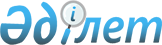 "2009 жылға арналған облыстық бюджет туралы" облыстық мәслихаттың 2008 жылғы 10 желтоқсандағы № 10/116 шешіміне өзгерістер мен толықтыру енгізу туралыМаңғыстау облыстық мәслихатының 2009 жылғы 10 желтоқсандағы № 21/251 шешімі. Маңғыстау облысы Әділет департаментінде 2009 жылғы 11 желтоқсанда № 2060 тіркелді

      Қазақстан Республикасының Бюджет кодексіне, «Қазақстан Республикасындағы жергілікті мемлекеттік басқару және өзін - өзі басқару туралы» Қазақстан Республикасының 2001 жылғы 23 қаңтардағы Заңына сәйкес облыстық мәслихат ШЕШІМ ЕТТІ:

      1. «2009 жылға арналған облыстық бюджет туралы» облыстық мәслихаттың 2008 жылғы 10 желтоқсандағы № 10/116 шешіміне (нормативтiк құқықтық кесiмдердi мемлекеттiк тiркеу Тiзiлiмiнде № 2034 болып тіркелген, «Маңғыстау» газетінің 2008 жылғы 13 желтоқсандағы № 197 - 198 санында жарияланған; «2009 жылға арналған облыстық бюджет туралы» облыстық мәслихаттың 2008 жылғы 10 желтоқсандағы № 10/116 шешіміне өзгерістер мен толықтырулар енгізу туралы» облыстық мәслихаттың 2009 жылғы 30 қаңтардағы № 12/144 шешімі, нормативтiк құқықтық кесiмдердi мемлекеттiк тiркеу Тiзiлiмiнде № 2041 болып тіркелген, «Маңғыстау» газетінің 2009 жылғы 24 ақпандағы № 31-32 санында жарияланған; «2009 жылға арналған облыстық бюджет туралы» облыстық мәслихаттың 2008 жылғы 10 желтоқсандағы № 10/116 шешіміне өзгерістер енгізу туралы» 2009 жылғы 10 сәуірдегі № 13/159 шешімі, нормативтiк құқықтық кесiмдердi мемлекеттiк тiркеу Тiзiлiмiнде № 2043 болып тіркелген, «Маңғыстау» газетінің 2009 жылғы 28 сәуірдегі № 69-70 санында жарияланған; «2009 жылға арналған облыстық бюджет туралы» облыстық мәслихаттың 2008 жылғы 10 желтоқсандағы № 10/116 шешіміне өзгерістер мен толықтырулар енгізу туралы» облыстық мәслихаттың 2009 жылғы 6 мамырдағы № 14/178 шешімі, нормативтiк құқықтық кесiмдердi мемлекеттiк тiркеу Тiзiлiмiнде № 2044 болып тіркелген, «Маңғыстау» газетінің 2009 жылғы 14 мамырдағы № 79-80 санында жарияланған; «2009 жылға арналған облыстық бюджет туралы» облыстық мәслихаттың 2008 жылғы 10 желтоқсандағы № 10/116 шешіміне өзгерістер енгізу туралы» облыстық мәслихаттың 2009 жылғы 19 маусымдағы № 15/185 шешімі, нормативтiк құқықтық кесiмдердi мемлекеттiк тiркеу Тiзiлiмiнде № 2049 болып тіркелген, «Маңғыстау» газетінің 2009 жылғы 20 маусымдағы № 102-103 санында жарияланған; «2009 жылға арналған облыстық бюджет туралы» облыстық мәслихаттың 2008 жылғы 10 желтоқсандағы № 10/116 шешіміне өзгерістер енгізу туралы» облыстық мәслихаттың 2009 жылғы 17 шілдедегі № 16/207 шешімі, нормативтiк құқықтық кесiмдердi мемлекеттiк тiркеу Тiзiлiмiнде № 2050 болып тіркелген, «Маңғыстау» газетінің 2009 жылғы 25 шілдедегі № 119 санында жарияланған; «2009 жылға арналған облыстық бюджет туралы» облыстық мәслихаттың 2008 жылғы 10 желтоқсандағы № 10/116 шешіміне өзгерістер енгізу туралы» облыстық мәслихаттың 2009 жылғы 4 қыркүйектегі № 18/215 шешімі, нормативтiк құқықтық кесiмдердi мемлекеттiк тiркеу Тiзiлiмiнде № 2053 болып тіркелген, «Маңғыстау» газетінің 2009 жылғы 12 қыркүйектегі № 146-147 санында жарияланған; «2009 жылға арналған облыстық бюджет туралы» облыстық мәслихаттың 2008 жылғы 10 желтоқсандағы № 10/116 шешіміне өзгерістер енгізу туралы» облыстық мәслихаттың 2009 жылғы 14 қазандағы № 19/221 шешімі, нормативтiк құқықтық кесiмдердi мемлекеттiк тiркеу Тiзiлiмiнде № 2056 болып тіркелген, «Маңғыстау» газетінің 2009 жылғы 20 қазандағы № 168 санында жарияланған; «2009 жылға арналған облыстық бюджет туралы» облыстық мәслихаттың 2008 жылғы 10 желтоқсандағы № 10/116 шешіміне өзгерістер енгізу туралы» облыстық мәслихаттың 2009 жылғы 17 қарашадағы № 20/225 шешімі, нормативтiк құқықтық кесiмдердi мемлекеттiк тiркеу Тiзiлiмiнде № 2058 болып тіркелген, «Маңғыстау» газетінің 2009 жылғы 24 қарашадағы № 188 санында жарияланған) мына өзгерістер енгізілсін:

      2009 жылға арналған облыстық бюджет 1 - қосымшаға сәйкес мына көлемде бекітілсін:

      1) кірістер - 53 400 077 мың теңге, оның ішінде:

      салықтық түсімдер бойынша – 26 730 546 мың теңге;

      салықтық емес түсімдер бойынша – 3 476 036 мың теңге;

      негізгі капиталды сатудан түсетін түсімдер бойынша – 1 358 мың теңге;

      трансферттер түсімі бойынша – 23 192 137 мың теңге;

      2) шығындар – 54 163 795 мың теңге;

      3) таза бюджеттік кредиттеу – 235 571 мың теңге, соның ішінде:

      бюджеттік кредиттер – 665 571 мың теңге;

      бюджеттік кредиттерді өтеу – 430 000 мың теңге;

      4) қаржы активтерімен операциялар бойынша сальдо – 705 321 мың теңге, соның ішінде:

      қаржы активтерін сатып алу – 705 321 мың теңге;

      мемлекеттің қаржы активтерін сатудан түсетін түсімдер – 0 теңге;

      5) бюджет тапшылығы (профициті) – 1 704 610 мың теңге;

      6) бюджет тапшылығын қаржыландыру (профицитін пайдалану) – 1 704 610 мың теңге, соның ішінде:

      қарыздар түсімі – 200 000 мың теңге;

      қарыздарды өтеу – 250 000 мың теңге;

      бюджет қаражатының пайдаланатын қалдықтары – 1 754 610 мың теңге;

      2 - тармақта:

      1) тармақшада:

      мына жолдағы:

      «Бейнеу ауданына» «32,1» саны «29,6» санымен ауыстырылсын;

      «Қарақия ауданына» «4,1» саны «0» санымен ауыстырылсын;

      «Маңғыстау ауданына» «23,0» саны «0» санымен ауыстырылсын;

      «Түпқараған ауданына» «56,9» саны «22,1» санымен ауыстырылсын;

      «Ақтау қаласына» «20,7» саны «19,7» санымен ауыстырылсын;

      «Жаңаөзен қаласына» «72,3» саны «69,9» санымен ауыстырылсын;

      6) тармақшада:

      мына жолдағы:

      «Бейнеу ауданына» «73,8» саны «24,0» санымен ауыстырылсын;

      «Маңғыстау ауданына» «15,7» саны «0» санымен ауыстырылсын;

      «Түпқараған ауданына» «57,2» саны «22,3» санымен ауыстырылсын;

      «Ақтау қаласына» «8,7» саны «14,5» санымен ауыстырылсын;

      «Жаңаөзен қаласына» «72,2» саны «73,0» санымен ауыстырылсын;

      7 - тармақтың 1 - бөлігінде:

      «184 595» саны «187 505» санымен ауыстырылсын;

      8 - тармақтың 1 - бөлігінде:

      «1 494 702» саны «1 544 702» санымен ауыстырылсын;

      8 - 4 тармақта:

      «110 786» саны «102 536» санымен ауыстырылсын;

      8 - 10 тармақта:

      «953 879» саны «812 991» санымен ауыстырылсын;

      11 - тармақта:

      «115 816» саны «96 692» санымен ауыстырылсын;

      Мынадай мазмұндағы 8 - 11 тармақпен толықтырылсын:

      «Қоса беріліп отырған 16 қосымшаға сәйкес, «Нысаналы трансферттерді қайтару» 011 бағдарламасы бойынша 2009 жылғы нысаналы трансферттің пайдаланылмаған (толық пайдаланылмаған) сомалары республикалық бюджетке қайтарылу тізбесі бекітілсін.».

      көрсетілген шешімнің 1, 5, 6, 10, 14 және 15 қосымшалары осы шешімнің 1, 5, 6, 10, 14 және 15 қосымшаларына сәйкес жаңа редакцияда жазылсын.

      2. Осы шешім 2009 жылдың 1 қаңтарынан бастап қолданысқа енгізіледі.     Төрағалық етуші,

     облыстық мәслихат хатшысы                Б. Шелпеков

Облыстық мәслихаттың 2009 жылғы

10 желтоқсандағы № 21/251

шешіміне 1 – ҚОСЫМША 2009 жылға арналған облыстық бюджет

Облыстық мәслихаттың 2009 жылғы

10 желтоқсандағы № 21/251 шешіміне

5 – ҚОСЫМША Облыстық бюджеттен аудандар мен қалалардың 2009 жылға арналған бюджеттеріне берілетін нысаналы ағымдағы трансферттердің сомаларын бөлу(мың теңге)

Облыстық мәслихаттың 2009 жылғы

10 желтоқсандағы № 21/251 шешіміне

6 – ҚОСЫМША Облыстық бюджеттен аудандар мен қалалардың 2009 жылға арналған бюджеттеріне нысаналы даму трансферттер сомасын бөлу(мың теңге)

Облыстық мәслихаттың 2009 жылғы

10 желтоқсандағы № 21/251 шешіміне

10 – ҚОСЫМША Республикалық бюджеттен ауыл шаруашылығын дамытуға және ауылдық елді мекендердегі әлеуметтік сала мамандарын әлеуметтік қолдауға 2009 жылға арналған облыстық бюджетке, аудандар мен қалалардың бюджеттеріне ағымдағы нысаналы трансферттер сомаларын бөлу(мың теңге)

Облыстық мәслихаттың 2009 жылғы

10 желтоқсандағы № 21/251 шешіміне

14 – ҚОСЫМША Жұмыспен қамту және кадрларды қайта даярлау стратегиясын іске асыру аясында 2009 жылға арналған облыстық бюджетке, аудандар мен қалалардың бюджеттеріне республикалық бюджеттен берілген даму трансферттері мен ағымдағы нысаналы трансферттер сомаларын бөлу(мың теңге)

Облыстық мәслихаттың 2009 жылғы

10 желтоқсандағы № 21/251 шешіміне

15 - ҚОСЫМША 2009 жылға арналған облыстық бюджетке, аудандар мен қалалар бюджеттеріне әлеуметтік жұмыс орындары және жастар практикасы бағдарламасын кеңейтуге және кадрларды даярлау және қайта даярлауға республикалық бюджеттен берілген ағымдағы нысаналы трансферттер

Облыстық мәслихаттың 2009 жылғы

10 желтоқсандағы № 21/251 шешіміне

16 – ҚОСЫМША "Нысаналы трансферттерді қайтару" 011 бағдарламасы бойынша 2009 жылғы нысаналы трансферттің пайдаланылмаған (толық пайдаланылмаған) сомалары республикалық бюджетке қайтарылу тізбесі
					© 2012. Қазақстан Республикасы Әділет министрлігінің «Қазақстан Республикасының Заңнама және құқықтық ақпарат институты» ШЖҚ РМК
				Сан.
Сын.
Ішк Сын.
Ерек.
Атауы
Сомасы, мың теңге
1
2
3
1.КІРІСТЕР53 400 0771САЛЫҚТЫҚ ТҮСІМДЕР26 730 54601Табыс салығы11 215 5082Жеке табыс салығы11 215 50803Әлеуметтік салық10 070 8101Әлеуметтік салық10 070 81005Тауарларға, жұмыстарға және қызметтерге салынатын iшкi салықтар5 444 2283Табиғи және басқа ресурстарды пайдаланғаны үшін түсетін түсімдер5 444 1034Кәсiпкерлiк және кәсiби қызметтi жүргiзгенi үшiн алынатын алымдар1252САЛЫҚТЫҚ ЕМЕС ТҮСІМДЕР3 476 03601Мемлекеттік меншіктен түсетін кірістер44 9121Мемлекеттік кәсіпорындардың таза кірісі бөлігінің түсімдері3 4184Мемлекеттік меншіктегі заңды тұлғаларға қатысу үлесіне кірістер3 8215Мемлекет меншігіндегі мүлікті жалға беруден түсетін кірістер18 9947Мемлекеттік бюджеттен берілген кредиттер бойынша сыйақылар18 67902Мемлекеттік бюджеттен қаржыландырылатын мемлекеттік мекемелердің тауарларды (жұмыстарды, қызметтерді) өткізуінен түсетін түсімдер2681Мемлекеттік бюджеттен қаржыландырылатын мемлекеттік мекемелердің тауарларды (жұмыстарды, қызметтерді) өткізуінен түсетін түсімдер26804Мемлекеттік бюджеттен қаржыландырылатын, сондай-ақ, Қазақстан Республикасы Ұлттық Банкінің бюджетінен (шығыстар сметасынан) ұсталатын және қаржыландырылатын мемлекеттік мекемелер салатын айыппұлдар, өсімпұлдар, санкциялар, өндіріп алулар3 1391Мемлекеттік бюджеттен қаржыландырылатын, сондай-ақ, Қазақстан Республикасы Ұлттық Банкінің бюджетінен (шығыстар сметасынан) ұсталатын және қаржыландырылатын мемлекеттік мекемелер салатын айыппұлдар, өсімпұлдар, санкциялар, өндіріп алулар3 13906Басқа да салықтық емес түсiмдер3 427 7171Басқа да салықтық емес түсiмдер3 427 7173НЕГІЗГІ КАПИТАЛДЫ САТУДАН ТҮСЕТІН ТҮСІМДЕР1 35801Мемлекеттік мекемелерге бекітілген мемлекеттік мүлікті сату1 3581Мемлекеттік мекемелерге бекітілген мемлекеттік мүлікті сату1 3584ТРАНСФЕРТТЕР ТҮСІМІ23 192 13701Төмен тұрған мемлекеттік басқару органдарынан алынатын трансферттер1 868 3132Аудандық (қалалық) бюджеттерден трансферттер1 868 31302Мемлекеттік басқарудың жоғары тұрған органдарынан түсетін трансферттер21 323 8241Республикалық бюджеттен түсетін трансферттер21 323 824Ф. топ
Әкімші
Бағ.
Кіші бағ.
Атауы
Сомасы, мың теңге
1
2
3
2. ШЫҒЫНДАР54 163 79501Жалпы сипаттағы мемлекеттік қызметтер671 290110Облыс мәслихатының аппараты28 762001Облыс мәслихатының қызметін қамтамасыз ету28 762120Облыс әкімінің аппараты509 944001Облыс әкімінің қызметін қамтамасыз ету298 915002Ақпараттық жүйелер құру211 029257Облыстың қаржы басқармасы77 901001Қаржы басқармасының қызметін қамтамасыз ету67 626009Коммуналдық меншікті жекешелендіруді ұйымдастыру3 711010Коммуналдық меншікке түскен мүлікті есепке алу, сақтау, бағалау және сату6 564258Облыстың экономика және бюджеттік жоспарлау басқармасы54 683001Экономика және бюджеттік жоспарлау басқармасының қызметін қамтамасыз ету54 68302Қорғаныс38 139250Облыстың жұмылдыру дайындығы, азаматтық қорғаныс, авариялар мен дүлей зілзалалардың алдын алуды және жоюды ұйымдастыру басқармасы38 139001Жұмылдыру дайындығы, азаматтық қорғаныс, авариялар мен дүлей зілзалалардың алдын алуды және жоюды ұйымдастыру басқармасының қызметін қамтамасыз ету18 335003Жалпыға бірдей әскери міндетті атқару шеңберіндегі іс-шаралар12 732004Облыстық ауқымдағы азаматтық қорғаныс іс-шаралары2 200005Облыстық ауқымдағы жұмылдыру дайындығы және жұмылдыру4 87203Қоғамдық тәртіп, қауіпсіздік, құқық, сот, қылмыстық-атқару қызметі2 151 143252Облыстық бюджеттен қаржыландырылатын атқарушы ішкі істер органы2 056 171001Облыстық бюджеттен қаржыландырылатын атқарушы ішкі істер органының қызметін қамтамасыз ету1 928 288002Облыс аумағында қоғамдық тәртіпті қорғау және қоғамдық қауіпсіздікті қамтамасыз ету126 278003Қоғамдық тәртіпті қорғауға қатысатын азаматтарды көтермелеу1 605271Облыстың құрылыс басқармасы94 972003Ішкі істер органдарының объектілерін дамыту94 97204Білім беру8 266 612252Облыстық бюджеттен қаржыландырылатын атқарушы ішкі істер органы50 866007Кадрлардың біліктілігін арттыру және оларды қайта даярлау50 866253Облыстың денсаулық сақтау басқармасы111 645003Кадрлардың біліктілігін арттыру және оларды қайта даярлау24 988043Техникалық және кәсіптік, орта білімнен кейінгі білім беру мекемелерінде мамандар даярлау79 702060Кадрларды даярлау және қайта даярлау6 955260Облыстың туризм, дене шынықтыру және спорт басқармасы445 190006Балаларға қосымша білім беру445 190261Облыстың білім беру басқармасы4 847 252001Білім беру басқармасының қызметін қамтамасыз ету37 842003Арнайы білім беретін оқу бағдарламалары бойынша жалпы білім беру216 465005Білім берудің мемлекеттік облыстық мекемелер үшін оқулықтар мен оқу-әдiстемелiк кешендерді сатып алу және жеткізу19 600006Мамандандырылған білім беру ұйымдарында дарынды балаларға жалпы білім беру148 485007Облыстық ауқымда мектеп олимпиадаларын, мектептен тыс іс-шараларды және конкурстар өткізу209 503008Өңірлік жұмыспен қамту және кадрларды қайта даярлау стратегиясын іске асыру шеңберінде білім беру объектілерін күрделі, ағымды жөндеу194 177009Аудандардың (облыстық маңызы бар қалалардың) бюджеттеріне өңірлік жұмыспен қамту және кадрларды қайта даярлау стратегиясын іске асыру шеңберінде білім беру объектілерін күрделі, ағымды жөндеуге берілетін ағымдағы нысаналы трансферттер1 122 524010Кадрлардың біліктілігін арттыру және оларды қайта даярлау59 026011Балалар мен жеткіншектердің психикалық денсаулығын зерттеу және халыққа психологиялық-медициналық- педагогикалық консультациялық көмек көрсету37 756012Дамуында проблемалары бар балалар мен жеткіншектердің оңалту және әлеуметтік бейімдеу16 460018Жаңадан іске қосылатын білім беру объектілерін ұстауға аудандар (облыстық маңызы бар қалалар) бюджеттеріне берілетін ағымдағы нысаналы трансферттер530 468024Техникалық және кәсіптік білім беру ұйымдарында мамандар даярлау1 254 966026Аудандар (облыстық маңызы бар қалалар) бюджеттеріне білім беру саласында мемлекеттік жүйенің жаңа технологияларын енгізуге берілетін ағымдағы нысаналы трансферттер76 289029Әдістемелік жұмыс12 157048Аудандардың (облыстық маңызы бар қалалардың) бюджеттеріне негізгі орта және жалпы орта білім беретін мемлекеттік мекемелердегі физика, химия, биология кабинеттерін оқу жабдығымен жарақтандыруға берілетін ағымдағы нысаналы трансферттер93 149058Бастапқы, негізгі, орта және жалпы орта білім беру мемлекеттік мекемелері үшін лингафондық және мультимедиялық кабинеттер жасауға аудандар (облыстық маңызы бар қалалар) бюджеттеріне ағымдағы нысаналы трансферттер127 957060Кадрларды даярлау және қайта даярлау567 885113Жергілікті бюджеттен трансферттер122 543099Аудандардың (облыстық маңызы бар қалалардың) бюджеттеріне ауылдық елді мекендер саласының мамандарын әлеуметтік қолдау шараларын іске асыру үшін берілетін ағымдағы нысаналы трансферттер271Облыстың құрылыс басқармасы2 811 659004Білім беру объектілерін салуға және реконструкциялауға аудандар (облыстық маңызы бар қалалар) бюджеттеріне берілетін нысаналы даму трансферттер2 378 660037Білім беру объектілерін салу және реконструкциялау432 99905Денсаулық сақтау12 479 769253Облыстың денсаулық сақтау басқармасы10 361 401001Денсаулық сақтау басқармасының қызметін қамтамасыз ету57 230002Өңірлік жұмыспен қамту және кадрларды қайта даярлау стратегиясын іске асыру шеңберінде денсаулық сақтау объектілерін күрделі, ағымды жөндеу900 054004Бастапқы медициналық-санитарлық көмек және денсаулық сақтау ұйымдары мамандарының жолдамасы бойынша стационарлық медициналық көмек көрсету3 999 185005Жергілікті денсаулық сақтау ұйымдары үшін қанды, оның құрамдарын және дәрілерді өндіру77 184006Ана мен баланы қорғау68 029007Салауатты өмір салтын насихаттау61 651008Қазақстан Республикасында ЖҚТБ індетінің алдын алу және қарсы күрес жөніндегі іс-шараларды іске асыру8 771009Әлеуметтік жағынан елеулі және айналадағылар үшін қауіп төндіретін аурулармен ауыратын адамдарға медициналық көмек көрсету1 703 616010Халыққа бастапқы медициналық-санитарлық көмек көрсету2 030 842011Жедел және шұғыл көмек көрсету және санитарлық авиация476 621012Төтенше жағдайларда халыққа медициналық көмек көрсету54 546013Паталогоанатомиялық союды жүргізу10 315014Халықтың жекелеген санаттарын амбулаториялық деңгейде дәрілік заттармен және мамандандырылған балалар және емдік тамақ өнімдерімен қамтамасыз ету270 719016Азаматтарды елді мекеннің шегінен тыс емделуге тегін және жеңілдетілген жол жүрумен қамтамасыз ету30 817017Шолғыншы эпидемиологиялық қадағалау жүргізу үшін тест-жүйелерін сатып алу768018Ақпараттық талдау орталықтарының қызметін қамтамасыз ету15 554019Туберкулезбен ауыратындарды туберкулезге қарсы препараттарымен қамтамасыз ету74 283020Диабет ауруларын диабетке қарсы препараттармен қамтамасыз ету38 162021Онкологиялық ауруларды химия препараттарымен қамтамасыз ету123 221022Бүйрек жетімсіздігі бар ауруларды дәрі-дәрмек құралдарымен, диализаторлармен, шығыс материалдарымен және бүйрегі алмастырылған ауруларды дәрі-дәрмек құралдарымен қамтамасыз ету44 279026Гемофилиямен ауыратын ересек адамдарды емдеу кезінде қанның ұюы факторлармен қамтамасыз ету87 154027Халыққа иммунды алдын алу жүргізу үшін вакциналарды және басқа иммундық-биологиялық препараттарды орталықтандырылған сатып алу164 564028Жаңадан iске қосылатын денсаулық сақтау объектiлерiн ұстау63 836271Облыстың құрылыс басқармасы2 118 368038Денсаулық сақтау объектілерін салу және реконструкциялау2 118 36806Әлеуметтік көмек және әлеуметтік қамсыздандыру2 448 509256Облыстың жұмыспен қамтылу мен әлеуметтік бағдарламаларды үйлестіру басқармасы725 360001Жұмыспен қамту мен әлеуметтік бағдарламаларды үйлестіру басқармасының қызметін қамтамасыз ету49 313002Жалпы үлгідегі мүгедектер мен қарттарды әлеуметтік қамтамасыз ету316 909003Мүгедектерге әлеуметтік қолдау көрсету43 061005Өңірлік жұмыспен қамту және кадрларды қайта даярлау стратегиясын іске асыру шеңберінде әлеуметтiк қамсыздандыру объектілерін күрделі, ағымды жөндеу4 000011Жәрдемақыларды және басқа да әлеуметтік төлемдерді есептеу, төлеу мен жеткізу бойынша қызметтерге ақы төлеу10020Аудандар (облыстық маңызы бар қалалар) бюджеттеріне ең төменгі күнкөрістің мөлшері өскеніне байланысты мемлекеттік атаулы әлеуметтік көмегін және 18 жасқа дейінгі балаларға ай сайынғы мемлекеттік жәрдемақыға берілетін ағымдағы нысаналы трансферттер69 006022Аудандар (облыстық маңызы бар қалалар) бюджеттеріне медициналық-әлеуметтік мекемелерде тамақтану нормаларын ұлғайтуға берілетін ағымдағы нысаналы трансферттер2 000027Аудандар (облыстық маңызы бар қалалар) бюджеттеріне әлеуметтік жұмыс орындары және жастар тәжірибесі бағдарламасын кеңейтуге ағымдағы нысаналы трансферттері238 151113Жергілікті бюджеттен берілетін трансферттер2 910261Облыстың білім беру басқармасы231 068015Жетім балаларды, ата-анасының қамқорлығынсыз қалған балаларды әлеуметтік қамсыздандыру231 068271Облыстың құрылыс басқармасы1 492 081039Әлеуметтік қамтамасыз ету объектілерін салу және реконструкциялау1 492 08107Тұрғын үй-коммуналдық шаруашылық9 604 493271Облыстың құрылыс басқармасы3 444 485010Мемлекеттік коммуналдық тұрғын үй қорының тұрғын үйін салуға аудандар (облыстық маңызы бар қалалар) бюджеттеріне берілетін нысаналы даму трансферттері1 294 000012Аудандық (облыстық маңызы бар қалалардың) бюджеттерге инженерлік-коммуникация- лық инфрақұрылымды дамытуға және жайластыруға берілетін нысаналы даму трансферттері1 945 485030Коммуналдық шаруашылық объектілерін дамыту205 000279Облыстың энергетика және коммуналдық шаруашылық басқармасы6 160 008001Энергетика және коммуналдық шаруашылық басқармасының қызметiн қамтамасыз ету30 374004Елді мекендерді газдандыру5 205 324015Аудандардың (облыстық маңызы бар қалалардың) бюджеттеріне өңірлік жұмыспен қамту және кадрларды қайта даярлау стратегиясын іске асыру шеңберінде инженерлік коммуникациялық инфрақұрылымды жөндеуге және елді-мекендерді көркейтуге берілетін ағымдағы нысаналы трансферттері228 646016Аудандардың (облыстық маңызы бар қалалардың) бюджеттеріне өңірлік жұмыспен қамту және кадрларды қайта даярлау стратегиясын іске асыру шеңберінде инженерлік коммуникациялық инфрақұрылымды дамытуға және елді-мекендерді көркейтуге берілетін нысаналы даму трансферттері695 66408Мәдениет, спорт, туризм және ақпараттық кеңістік1 799 765259Облыстың мұрағат және құжаттама басқармасы76 532001Мұрағат және құжаттама басқармасының қызметін қамтамасыз ету9 259002Мұрағат қорының сақталауын қамтамасыз ету67 273260Облыстың туризм, дене шынықтыру және спорт басқармасы691 439001Дене шынықтыру және спорт басқармасының қызметін қамтамасыз ету24 329003Облыстық деңгейінде спорт жарыстарын өткізу19 312004Әртүрлі спорт түрлері бойынша облыстық құрама командаларының мүшелерін дайындау және олардың республикалық және халықаралық спорт жарыстарына қатысуы637 798013Туристік қызметті реттеу10 000262Облыстық мәдениет басқармасы622 854001Мәдениет басқармасының қызметін қамтамасыз ету24 631003Мәдени-демалыс жұмысын қолдау50 301005Тарихи-мәдени мұралардың сақталуын және оған қол жетімді болуын қамтамасыз ету249 676006Өңірлік жұмыспен қамту және кадрларды қайта даярлау стратегиясын іске асыру шеңберінде мәдениет объектілерін күрделі, ағымды жөндеу60 500007Театр және музыка өнерін қолдау203 877008Облыстық кітапханалардың жұмыс істеуін қамтамасыз ету33 869263Облыстың ішкі саясат басқармасы360 040001Ішкі саясат басқармасының қызметін қамтамасыз ету150 401002Бұқаралық ақпарат құралдары арқылы мемлекеттік ақпарат саясатын жүргізу158 419003Жастар саясаты саласында өңірлік бағдарламаларды іске асыру51 220264Облыстың тілдерді дамыту басқармасы14 693001Тілдерді дамыту басқармасының қызметін қамтамасыз ету13 266002Мемлекеттік тілді және Қазақстан халықтарының басқа да тілдерін дамыту1 427271Облыстың құрылыс басқармасы34 207016Мәдениет объектілерін дамыту12 222017Спорт объектілерін дамыту21 000018Мұрағат объектілерін дамыту98509Отын-энергетика кешені және жер қойнауын пайдалану3 696 222279Облыстың энергетика және коммуналдық шаруашылық басқармасы3 696 222007Жылу-энергетикалық жүйені дамыту3 243 805011Жылу-энергетикалық жүйені дамытуға аудандар (облыстық маңызы бар қалалар) бюджеттеріне нысаналы даму трансферттері452 41710Ауыл, су, орман, балық шаруашылығы, ерекше қорғалатын табиғи аумақтар, қоршаған ортаны және жануарлар дүниесін қорғау, жер қатынастары2 929 330251Облыстың жер қатынастары басқармасы42 173001Жер қатынастары басқармасының қызметін қамтамасыз ету19 937003Жер қатынастарын жүзеге асыруды қамтамасыз ету22 236254Облыстың табиғи ресурстар және табиғатты пайдалануды реттеу басқармасы280 196001Табиғи ресурстар және табиғатты пайдалануды реттеу басқармасының қызметін қамтамасыз ету26 082005Ормандарды сақтау, қорғау, молайту және орман өсіру26 980008Қоршаған ортаны қорғау жөніндегі іс-шаралар өткізу227 134255Облыстың ауыл шаруашылығы басқармасы185 008001Ауыл шаруашылығы басқармасының қызметін қамтамасыз ету32 510009Ауыз сумен жабдықтаудың баламасыз көздерi болып табылатын сумен жабдықтаудың аса маңызды топтық жүйелерiнен ауыз су беру жөніндегі қызметтердің құнын субсидиялау43 713010Асыл тұқымды мал шаруашылығын қолдау91 500011Өндірілетін ауыл шаруашылығы дақылдарының өнімділігі мен сапасын арттыруды қолдау7 941014Ауыл шаруашылығы тауарларын өндірушілерге су жеткізу бойынша көрсетілетін қызметтердің құнын субсидиялау3 160020Көктемгі егіс және егін жинау жұмыстарын жүргізу үшін қажетті жанар-жағар май және басқа да тауар-материалдық құндылықтарының құнын арзандату6 184258Облыстың экономика және бюджеттік жоспарлау басқармасы1 078 038004Аудандардың (облыстық маңызы бар қалалардың) бюджеттеріне өңірлік жұмыспен қамту және кадрларды қайта даярлау стратегиясын іске асыру шеңберінде ауылдарда (селоларда), ауылдық (селолық) округтерде әлеуметтік жобаларды қаржыландыруға ағымдағы нысаналы трансферттері1 051 000099Аудандардың (облыстық маңызы бар қалалардың) бюджеттеріне ауылдық елді мекендер саласының мамандарын әлеуметтік қолдау шараларын іске асыру үшін берілетін ағымдағы нысаналы трансферттер27 038271Облыстың құрылыс басқармасы1 343 915022Қоршаған ортаны қорғау объектілерін дамыту267 467029Сумен жабдықтау жүйесін дамытуға аудандар (облыстық маңызы бар қалалар) бюджеттеріне берілетін нысаналы даму трансферттері1 076 44811Өнеркәсіп, сәулет, қала құрылысы және құрылыс қызметі89 446267Облыстың мемлекеттік сәулет-құрылыс бақылау басқармасы24 043001Мемлекеттік сәулет-құрылыс бақылау басқармасының қызметін қамтамасыз ету24 043271Облыстың құрылыс басқармасы35 994001Құрылыс басқармасының қызметін қамтамасыз ету35 994272Облыстың сәулет және қала құрылысы басқармасы29 409001Сәулет және қала құрылысы басқармасының қызметін қамтамасыз ету29 40912Көлік және коммуникациялар2 585 668268Облыстың жолаушылар көлігі және автомобиль жолдары басқармасы2 585 668001Жолаушылар көлігі және автомобиль жолдары басқармасының қызметін қамтамасыз ету26 700002Көлік инфрақұрылымын дамыту1 022 753003Автомобиль жолдарының жұмыс істеуін қамтамасыз ету763 736004Жергілікті атқарушы органдардың шешімі бойынша тұрақты ішкі әуетасымалдарды субсидиялау12 678005Әлеуметтiк маңызы бар ауданаралық (қалааралық) қатынастар бойынша жолаушылар тасымалын ұйымдастыру62 000009Аудандардың (облыстық маңызы бар қалалардың) бюджеттеріне өңірлік жұмыспен қамту және кадрларды қайта даярлау стратегиясын іске асыру шеңберінде аудандық маңызы бар автомобиль жолдарын, қала және елді-мекендер көшелерін жөндеуге және ұстауға берілетін ағымдағы нысаналы трансферттері587 947010Аудандардың (облыстық маңызы бар қалалардың) бюджеттеріне өңірлік жұмыспен қамту және кадрларды қайта даярлау стратегиясын іске асыру шеңберінде аудандық маңызы бар автомобиль жолдарын, қалалардың және елді-мекендердің көшелерін өткізуге салу және құруға, қайта берілетін нысаналы даму трансферттері59 854113Жергілікті бюджеттерден алынатын трансфертер50 00013Басқалар382 026257Облыстың қаржы басқармасы96 692012Облыстың жергілікті атқарушы органының резерві96 692258Облыстың экономика және бюджеттік жоспарлау басқармасы237 870003Жергілікті бюджеттік инвестициялық жобалардың (бағдарламалардың) техникалық-экономикалық негіздемелерін әзірлеу және оған сараптама жүргізу237 870265Облыстың кәсіпкерлік және өнеркәсіп басқармасы47 464001Кәсіпкерлік және өнеркәсіп басқармасының қызметін қамтамасыз ету47 46415Трансферттер7 021 383257Облыстың қаржы басқармасы7 021 383006Бюджеттік алулар5 342 114007Субвенциялар700 459011Нысаналы трансферттерді қайтару31 054024Мемлекеттік органдардың функцияларын мемлекеттік басқарудың төмен тұрған деңгейлерінен жоғарғы деңгейлерге беруге байланысты жоғары тұрған бюджеттерге берілетін ағымдағы нысаналы трансферттер320 640026Заңнаманың өзгеруіне байланысты жоғары тұрған бюджеттен төмен тұрған бюджеттерге өтемақыға берілетін ағымдағы нысаналы трансферттер627 1163. ТАЗА БЮДЖЕТТІК КРЕДИТТЕУ235 571Бюджеттік кредиттер665 57107Тұрғын үй-коммуналдық шаруашылық365 571271Облыстың құрылыс басқармасы365 571009Тұрғын үй салуға аудандар (облыстық маңызы бар қалалар) бюджеттеріне несие беру365 57113Басқалар300 000265Облыстың кәсіпкерлік және өнеркәсіп басқармасы300 000013«Шағын және орта бизнесті қаржыландыру және ауыл халқына шағын кредит беру үшін «ҚазАгро» ҰБХ» АҚ-ның еншілес ұйымдарына кредит беру300 000Сан.
Сын.
Ішк Сын.
Ерек.
Атауы
Сомасы, мың теңге1
2
35БЮДЖЕТТІК КРЕДИТТЕРДІ ӨТЕУ430 00001Бюджеттік кредиттерді өтеу430 00001Мемлекеттік бюджеттен берілген бюджеттік кредиттерді өтеу430 000Ф.топ
Әкімші
Бағ.
Кіші бағ.
Атауы
Сомасы, мың теңге
1
2
3
4. ҚАРЖЫ АКТИВТЕРІМЕН ОПЕРАЦИЯЛАР БОЙЫНША САЛЬДО705 321Қаржы активтерін сатып алу705 32113Басқалар705 321257Облыстың қаржы басқармасы705 321005Заңды тұлғалардың жарғылық капиталын қалыптастыру немесе ұлғайту705 321Атауы
Сомасы, мың теңге
5. БЮДЖЕТ ТАПШЫЛЫҒЫ (ПРОФИЦИТ)-1 704 6106. БЮДЖЕТ ТАПШЫЛЫҒЫН (ПРОФИЦИТІН ПАЙДАЛАНУ) ҚАРЖЫЛАНДЫРУ1 704 610№ р/сАтауыБарлық шығыс-тар, оның ішінде:білім беру мемле- кеттік ұйымдары үшін оқулық- тар мен оқу- әдiсте- мелiк кешен- дерді сатып алу және жеткізу-гежаңадан қатарға қосыл- ған білім беру объек- тілерін ұстауға Қазақс- тан Респуб- ликасы- ның мемле- кеттік жоғары оқу орында- рында оқитын- дарға әлеумет-тік төлемдер төлеу үшінавтомобиль жолдарының қызмет жасауын қамтамасыз етугеАБ12345Облыс бойынша барлығы187 505122 54312 0522 91050 0001.Бейнеу ауданы22 77522 7752.Қарақия ауданы60 17910 17950 0003.Маңғыстау ауданы16 11013 2002 9104.Түпқараған ауданы19 4637 41112 0525.Мұнайлы ауданы11 82011 8206.Ақтау қаласы27 15827 1587.Жаңаөзен қаласы30 00030 000№ р/сАтауыБарлық шығыстар, оның ішінде:Білім беру объекті- лерін дамытуғаИнженерлік коммуникациялық инфрақұрылымды дамытуға және жайластыруғаАБ123Облыс бойынша барлығы1 544 7021 271 217273 4851.Қарақия ауданы272 031104 000168 0312.Мұнайлы ауданы1 008 5301 006 24022903.Түпқараған ауданы164 141160 9773 1644.Жаңаөзен қаласы100 000100 000№ р/сАтауыБар- лық шы- ғыс- тар, оның ішін-де:Көктем-гі егіс және егін жинау жұмыс- тарын жүргізу үшін қажетті жанар- жағар май және басқа да тауар- мате- риалдық құнды- лықта- рының құнын арзан- датуғаӨнді- ріле- тін ауыл шаруа-шылығы дақыл-дары- ның өнім- ділігі мен сапа- сын артты-руды қол- дауғаАуыл шаруашылы-ғы тауарларын өнді-руші-лерге су жет- кізу бойынша көр- се- тіл- ген қыз- мет- тер- дің құнын суб- си- дия- лауғаАуыз сумен жаб- дық- тау- дың бала-масыз көз- дері болып табы-латын аса маңызды топ- тық және оқшау сумен жаб- дық- тау жүйе-лері-нен ауыз су беру жө- нін- дегі қыз- мет- тер- дің құнын суб- си- дия- лауғаАсыл тұ- қымды мал шаруашылы-ғын қол- дауғаАуыл- дық елді мекен-дер сала- сының маман-дарын әлеу- меттік қолдау шара- ларын іске асыру-ғаАБ1234567Облыс бойынша барлығы102 5366 1847 9413 16043 71314 50027 0381Бейнеу ауданы4 8324 8322Қарақия ауданы2 8302 8303Маңғыс- тау ауданы3 2083 2084Мұнайлы ауданы8 7668 7665Түпқара-ған ауданы6 6706 6706Ақтау қаласы2752757Жаңаөзен қаласы4574578Облыстық75 4986 1847 9413 16043 71314 500№ АтауыБар- лық шығыстар, оның ішін-де:Бі-лім бе-ру объек-ті-ле-рін күрде-лі жә-не а- ғымда-ғы жөндеугеДен-сау-лық сақ-тау объекті-ле- рін күр-делі және ағымдағы жөн-деу-геӘлеумет-тік қам-сыз-дан-дыру объекті-ле- рін күр-делі және ағымдағы жөн-деу-геМә- де- ниет объекті-ле- рін күр-делі және ағымдағы жөн-деу-геАу- дан-дық маңызы бар автомо- биль жол-да- рын және қалалар мен елдіме- кен-дер көшеле- рін жөн-деу-ге және ұс- тау-ғаАу- дан-дық маңызы бар автомо- биль жол-да- рын, қалалар-дың және елдіме- кен-дер-дің көшеле- рін өткізуге салу және құруғаИнже-нер- лік- ком- му- нал- дық инфрақұры-лымды жөн- деуге және елді ме- кен- дерді көр- кей- тугеИнже- нерліккомму-налдық инфра-құры- лымды дамы- туға және елді мекен-дерді көр- кейту-геАуылдар-дағы (се-ло- лар-дағы), ауылдық (се-ло- лық) ок- руг-тер-дегі әлеумет-тік жобалар-ды қар-жы- лан-дыруғаАБ12345678910Облыс бойын-ша:4 115 3111 242 300185 4004 00060 500587 94759 854228 646695 6641 051 0001.Бейнеу ауданы421 647155 992212 04553 6102.Қара- қия ауданы187 900187 9003.Маң- ғыстау ауданы898 47565 469325 90257 559395 66453 8814.Мұнай-лы ауданы426 518308 609117 9095.Түпқа-раған ауданы260 22655 77250 00059 85494 6006.Ақтау қаласы721 564250 477171 087300 0007.Жаңа- өзен қаласы829 305286 205543 1008.Облыс-тық369 676119 776185 4004 00060 500№ р/сАтауыБарлық шығыс-тар, оның ішінде:Әлеу- меттік жұмыс орын- дары және жастар прак- тикасы бағдарлама- сын кеңей-тугеоның ішінде:оның ішінде:Кадр- ларды даяр- лау және оларды қайта даяр- лауоның ішінде:оның ішінде:№ р/сАтауыБарлық шығыс-тар, оның ішінде:Әлеу- меттік жұмыс орын- дары және жастар прак- тикасы бағдарлама- сын кеңей-тугеӘлеу-мет- тік жұмыс орын-дарын құру-ғаЖастар прак- тикасы бағдарлама- сын кеңей-тугеКадр- ларды даяр- лау және оларды қайта даяр- лауОб- лыс- тың білім беру бас- қар- масы Облыс- тың денсау-лық сақтау басқар-масыАБ1234567Облыс бойынша:812 991238 151183 08355 068574 840567 8856 9551.Бейнеу ауданы21 70021 70014 0507 6502.Қарақия ауданы34 00034 00026 8007 2003.Маңғыстау ауданы9 3509 3506 6502 7004.Мұнайлы ауданы42 16342 16335 7636 4005.Түпқара- ған ауданы8 9208 9205 0203 9006.Ақтау қаласы30 01830 01815 80014 2187.Жаңаөзен қаласы92 00092 00079 00013 0008.Облыстық574 840574 840567 8856 955№
Атауы
Сомасы, мың теңге
1Кәсіптік лицейлер үшін шетелдік ағылшын тілі оқытушыларын тартуға ағымдағы нысаналы трансферттер7 2002Аудандар (облыстық маңызы бар қалалар) бюджеттеріне білім беру саласында мемлекеттік жүйенің жаңа технологияларын енгізуге берілетін ағымдағы нысаналы трансферттер13Аудандардың (облыстық маңызы бар қалалардың) бюджеттеріне өңірлік жұмыспен қамту және кадрларды қайта даярлау стратегиясын іске асыру шеңберінде білім беру объектілерін күрделі, ағымды жөндеуге берілетін ағымдағы нысаналы трансферттер574Аудандардың (облыстық маңызы бар қалалардың) бюджеттеріне ауылдық елді мекендер саласының мамандарын әлеуметтік қолдау шараларын іске асыру үшін берілетін ағымдағы нысаналы трансферттер55Аудандардың (облыстық маңызы бар қалалардың) бюджеттеріне өңірлік жұмыспен қамту және кадрларды қайта даярлау стратегиясын іске асыру шеңберінде ауылдарда (селоларда), ауылдық (селолық) округтерде әлеуметтік жобаларды қаржыландыруға ағымдағы нысаналы трансферттер656Жаңадан іске қосылған әлеуметтік қамту объектілерін ұстауға ағымдағы нысаналы трансферттер22 195БАРЛЫҒЫ29 523